LAPORAN AKTIVITAS HARIAN PENDIDIK (HP)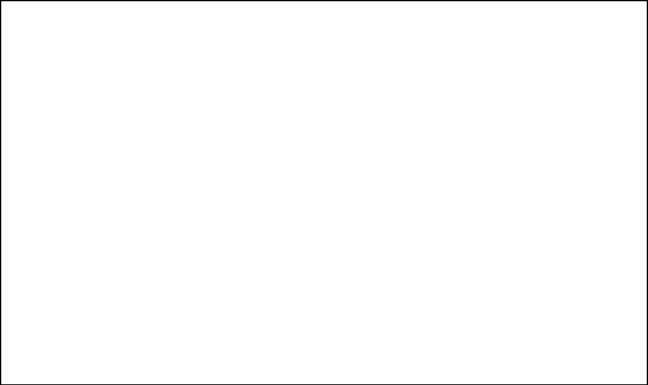 Nama Sekolah		 : SMK Negeri 43 JakartaNama Pendidik		 : DidikMata Pelajaran/Guru Kelas : Fisika / X TKJ.Hari/Tanggal			 : Rabu, 3 Juni 2020.Catatan:Laporan dikirim ke Kepala Sekolah setiap hari melalui WA dengan format sbb:					Pendidik Didik Kusnanto, S.PdNo: 31Pukul: 06.45 - 07.30 dan 07.30 - 08.15. Aktivitas: kisi - kisi (pembahasan dan Literasi) Jumlah siswa: 35Kendala & solusi:  lancar, aman 										        ( Didik Kusnanto, S.Pd)Hard copy sesuai format tabel dikumpulkan setelah masa pembelajaran dilakukan di sekolahNoPukulAktivitas ( WA,  Aplikasi Digital, Radio Disdik )Sebutkan :Jumlah Siswa Yang MengikutiKendala & Solusi1206.45 – 07.3007.30 - 08.15E-learning 43, Google Class Room, WA dan Email.  Pembahasan dan Literasi. Kisi - kisi PAT. Fisika . (pemantapan materi KD)35Aman , baik dan lancar Hanya dua siswi yg absen. Isla dan luna 